Исковое заявление об изменении установленного судом размера алиментовИсковое заявление об изменении установленного судом размера алиментов. Решением мирового судьи с ответчика в пользу истца были взысканы алименты в размере 1/3 части всех видов заработка. В настоящее время размер алиментов в денежном эквиваленте, взыскиваемых с ответчика в пользу истца на содержание детей, явно недостаточный для надлежащего обеспечения детей. Истец просит суд изменить установленный размер алиментов. Взыскать с ответчика алименты в твердой денежной сумме.Мировому судье судебного участка №___
_____________________________________
______________________________________истец: ___________________________
_________________________________________ответчик: _____________________________
_______________________________________ИСКОВОЕ ЗАЯВЛЕНИЕ
об изменении установленного размера алиментов и взыскании алиментов в твердой денежной сумме

Решением мирового судьи судебного участка №__ г. ______________ ____________ края с _____________________ в мою пользу были взысканы алименты в размере 1/3 части всех видов заработка на содержание дочери – ___________, ____________ года рождения и сына – ___________, _____________ года рождения.
Согласно ст. 63 СК РФ, родители имеют право и обязаны воспитывать своих детей.
Родители несут ответственность за воспитание и развитие своих детей. Они обязаны заботиться о здоровье, физическом, психическом, духовном и нравственном развитии своих детей.
Родители имеют преимущественное право на воспитание своих детей перед всеми другими лицами.
Родители обязаны обеспечить получение детьми основного общего образования и создать условия для получения ими среднего (полного) общего образования.
Родители с учетом мнения детей имеют право выбора образовательного учреждения и формы получения образования детьми.
Таким образом, согласно действующему законодательству, родители обязаны воспитывать своих детей, заботиться об их здоровье, физическом, психическом, духовном и нравственном развитии.
В этой связи, Семейный кодекс РФ установил ответственность родителей за воспитание и развитие ребенка, что соответствует и требованиям ст.ст. 18, 27 Конвенции о правах ребенка.Кроме этого, согласно ст. 80 Семейного кодекса РФ, родители обязаны содержать своих несовершеннолетних детей. Порядок и форма предоставления содержания несовершеннолетним детям определяются родителями самостоятельно.
В силу норм семейного права, под алиментами понимаются средства на содержание, которые в предусмотренных законом случаях одни члены семьи обязаны уплачивать в пользу других членов семьи.
Таким образом, вышеизложенное констатирует – алименты являются важным (а иногда главным или даже единственным) источником обеспечения существования несовершеннолетних детей как нетрудоспособных и находящихся на иждивении родителей в силу своего возраста. Поэтому обязанность родителей содержать своих несовершеннолетних детей, то есть детей, не достигших восемнадцати лет, не вызывает сомнений и традиционно закрепляется в семейном законодательстве – в Семейном кодексе РФ.
В настоящее время размер алиментов в денежном эквиваленте, взыскиваемых с ответчика в мою пользу на содержание детей, составляет __________ рублей и эта сумма явно недостаточна для надлежащего обеспечения детей.
В силу ст. 83 Семейного кодекса РФ, при отсутствии соглашения родителей об уплате алиментов на несовершеннолетних детей и в случаях, если родитель, обязанный уплачивать алименты, имеет нерегулярный, меняющийся заработок и (или) иной доход, либо если этот родитель получает заработок и (или) иной доход полностью или частично в натуре или в иностранной валюте, либо если у него отсутствует заработок и (или) иной доход, а также в других случаях, если взыскание алиментов в долевом отношении к заработку и (или) иному доходу родителя невозможно, затруднительно или существенно нарушает интересы одной из сторон, суд вправе определить размер алиментов, взыскиваемых ежемесячно, в твердой денежной сумме или одновременно в долях (в соответствии со статьей 81 настоящего Кодекса) и в твердой денежной сумме.
Размер твердой денежной суммы определяется судом исходя из максимально возможного сохранения ребенку прежнего уровня его обеспечения с учетом материального и семейного положения сторон и других заслуживающих внимания обстоятельств.
Вместе с тем, _________ имеет нерегулярный, постоянно меняющийся заработок, в том числе, в иностранной валюте, поскольку, основная часть его трудовой деятельности связана с заграничными командировками.
Согласно ст. 119 Семейного кодекса РФ, если при отсутствии соглашения об уплате алиментов после установления в судебном порядке размера алиментов изменилось материальное или семейное положение одной из сторон, суд вправе по требованию любой из сторон изменить установленный размер алиментов. При изменении размера алиментов суд вправе учесть также иной заслуживающий внимания интерес сторон.
В данном случае, в соответствии с нормами действующего законодательства, имеются основания для изменения установленного размера алиментов и взыскания алиментов с ответчика в твердой денежной сумме, которая, по моему мнению, должна составлять _______ рублей ежемесячно.
Такой размер алиментов максимально возможно сохранит детям прежний уровень их обеспечения с учетом материального положения ответчика.
На основании изложенного и руководствуясь ст.ст. 63,80,83,119 Семейного кодекса РФ, -П Р О Ш У С У Д :1. Изменить установленный размер алиментов, взыскиваемых с ________________ в мою пользу на содержание двоих несовершеннолетних детей.
2.Взыскать с ____________________, ____________ года рождения в мою пользу алименты в твердой денежной сумме в размере ________ рублей ежемесячно на содержание дочери – ______________________, __________ года рождения и сына – ____________________, ____________ года рождения, начиная с даты подачи заявления и до совершеннолетия детей.Приложения:1. копии искового заявления;
2. копии свидетельств о рождении детей;
3. копия исполнительного листа;
4. копия решения мирового судьи;
_______________« ____ » ____________ годаВНИМАНИЕ! Бесплатно скачивая документы с сайта Суд.Гуру, Вы дополнительно получаете возможность на  бесплатную юридическую консультацию!  Всего 3 минуты вашего времени:Достаточно набрать в браузере http://sud.guru/, задать свой вопрос в окошке на страницах сайта и наш специалист сам перезвонит вам и предложит законное решение проблемы!Странно... А почему бесплатно? Все просто:Чем качественней и чаще мы отвечаем на вопросы, тем больше у нас рекламодателей. Грубо говоря, наши рекламодатели платят нам за то, что мы помогаем вам! Пробуйте и рассказывайте другим!
*** P.S. Перед печатью документа данный текст можно удалить..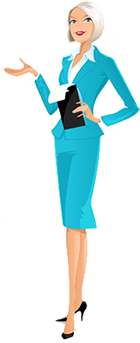 